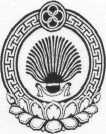 ХАЛЬМГ ТАҢҺЧИН                        ҮЛДЧН СЕЛӘНӘ МУНИЦИПАЛЬН                   БҮРДӘЦИН             АДМИНИСТРАЦАДМИНИСТРАЦИЯ УЛЬДЮЧИНСКОГО СЕЛЬСКОГО МУНИЦИПАЛЬНОГО ОБРАЗОВАНИЯ РЕСПУБЛИКИ КАЛМЫКИЯ359032, Республика Калмыкия, Приютненский район, с. Ульдючины, ул. Северная, 23                   (84736) 9-7-1-82, 9-71-20, e-mail: smo.Ulduchiny@mail.ru                                                РАСПОРЯЖЕНИЕ № 10«23» сентября 2019 г ода 						              с. УльдючиныО назначении ответственным за осуществление закупок - (контрактным управляющим), включая исполнение каждого контракта, в администрации Ульдючинского сельского муниципального образования Республики КалмыкияВ соответствии со статьей 38 Федерального закона от 5 апреля 2013 г. N 44-ФЗ «О контрактной системе в сфере закупок товаров, работ, услуг для обеспечения государственных и муниципальных нужд», в целях организации деятельности администрации Ульдючинского сельского муниципального образования Республики Калмыкия при осуществлении закупок для собственных нужд, руководствуясь Уставом Ульдючинского сельского муниципального образования Республики Калмыкия отдаю:                                                       распоряжение:Назначить Главу Ульдючинского сельского муниципального образования Республики Калмыкия Санзырова Бадму Исяевича ответственным за осуществление закупок - (контрактным управляющим), включая исполнение каждого контракта, в администрации Ульдючинского сельского муниципального образования Республики Калмыкия.Включить в основные должностные инструкции Главы Ульдючинского сельского муниципального образования Республики Калмыкия Санзырова Бадмы Исяевича должностные инструкции контрактного управляющего (приложение  1).  3. Обнародовать настоящее Постановление путем размещения на информационном стенде, расположенном в здании администрации Ульдючинского сельского муниципального образования, на сайте администрации сельского поселения в сети Интернет: http:ульдючины.рф.  Настоящее постановление, за исключением пункта 3 вступает в силу со дня его официального опубликования (обнародования).Пункт 3 настоящего постановления вступают в силу со дня его подписания.Глава СМО 				Санзыров Б.И.       Приложение  1к Распоряжению Главы Ульдючинского сельскогомуниципального образованияРеспублики Калмыкияот 23.09.2019 № 10ДОЛЖНОСТНАЯ ИНСТРУКЦИЯКонтрактного управляющегоАдминистрации Ульдючинского сельского муниципального образования Республики Калмыкия1. ОБЩИЕ ПОЛОЖЕНИЯНастоящая должностная инструкция разработана в соответствии с положениями Трудового кодекса Российской Федерации, Федеральным законом от 5 апреля 2013 г. N 44-ФЗ «О контрактной системе в сфере закупок товаров, работ, услуг для обеспечения государственных и муниципальных нужд» и иными нормативными правовыми актами.Настоящая должностная инструкция определяет должностные обязанности, права и ответственность контрактного управляющего.На должность контрактного управляющего назначается лицо, имеющее высшее образование или дополнительное профессиональное образование в сфере закупок и стаж работы в сфере размещения заказов на поставки товаров, выполнение работ, оказание услуг для государственных и муниципальных нужд не менее 1 года. Контрактный управляющий назначается и освобождается от занимаемой должности распоряжением Главы Ульдючинского сельского муниципального образования Республики Калмыкия.Контрактный управляющий подчиняется Главе Ульдючинского сельского муниципального образования Республики Калмыкия .Контрактный управляющий является  членом Единой комиссии по осуществлению закупок для муниципальных нужд администрации  Ульдючинского сельского муниципального образования Республики Калмыкия.Контрактный управляющий должен знать:общие принципы, понятия и систему осуществления закупок для обеспечения государственных и муниципальных нужд;действующее законодательство и акты органов государственной власти об организации и проведении закупок на поставки товаров, выполнение работ, оказание услуг для государственных и муниципальных нужд;региональные нормативные правовые акты, связанные с осуществлением закупок для обеспечения государственных и муниципальных нужд;антимонопольное законодательство Российской Федерации;процедуру осуществления закупок для государственных и муниципальных;планирование закупок;нормирование в сфере закупок;методы определения начальной (максимальной) цены контракта;способы определения поставщиков (подрядчиков, исполнителей);порядок размещения извещений, документаций о закупке, контрактов, разъяснений и иной информации подлежащей размещению в единой информационной системе и на электронных площадках;административные регламенты работы единой информационной системы и электронных площадок; порядок оценки заявок, окончательных предложений участников закупки и предельных величин значимости критериев оценки; полномочия, права, обязанности и порядок работы комиссии по осуществлению закупок;процедуры осуществления закупок способом конкурса (открытый конкурс, конкурс с ограниченным участием, двухэтапный конкурс, закрытый конкурс, закрытый конкурс с ограниченным участием, закрытый двухэтапный конкурс), аукциона (аукцион в электронной форме (далее также - электронный аукцион), закрытый аукцион), запроса котировок, запроса предложений, закупки у единственного поставщика (подрядчика, исполнителя);порядок заключения, исполнения, изменения и расторжения контракта;структуру и особенности контрактов;особенности осуществления закупок товаров;особенности осуществления закупок услуг;особенности осуществления закупок работ;эффективность осуществления закупок для обеспечения государственных и муниципальных нужд;контроль за соблюдением законодательства Российской Федерации в сфере закупок для обеспечения государственных и муниципальных нужд; ответственность за нарушение законодательства Российской Федерации и иных нормативных правовых актов о контрактной системе в сфере закупок;обеспечение защиты прав и интересов участников закупок, процедуру обжалования; информационное обеспечение закупок для государственных и муниципальных нужд;основы трудового законодательства;правила и нормы охраны труда;правила внутреннего трудового распорядка.ДОЛЖНОСТНЫЕ ОБЯЗАННОСТИКонтрактный управляющий осуществляет следующие функции и полномочия:2.1.  Разрабатывает план закупок, осуществляет подготовку изменений для внесения в план закупок, размещает в единой информационной системе план закупок и внесенные в него изменения;2.2. Разрабатывает план-график, осуществляет подготовку изменений для внесения в план-график, размещает в единой информационной системе план-график и внесенные в него изменения;2.3. Осуществляет подготовку и размещение в единой информационной системе извещений об осуществлении закупок, документации о закупках и проектов контрактов, подготовку и направление приглашений принять участие в определении поставщиков (подрядчиков, исполнителей) закрытыми способами;2.4. Обеспечивает осуществление закупок, в том числе заключение контрактов;2.5. Участвует в рассмотрении дел об обжаловании результатов определения поставщиков (подрядчиков, исполнителей) и осуществляет подготовку материалов для выполнения претензионно-исковой работы;2.6. Организует в случае необходимости на стадии планирования закупок консультации с поставщиками (подрядчиками, исполнителями) и участвует в таких консультациях в целях определения состояния конкурентной среды на соответствующих рынках товаров, работ, услуг, определения наилучших технологий и других решений для обеспечения муниципальных нужд;2.7. Осуществляет иные полномочия, предусмотренные настоящим Федеральным законом.3. ПРАВАКонтрактный управляющий имеет право: На все предусмотренные законодательством социальные гарантии. . Вносить на рассмотрение администрации Ульдючинского СМО Республики Калмыкия предложения по совершенствованию работы, связанной с обязанностями, предусмотренными настоящей инструкцией. В пределах своей компетенции сообщать руководству о всех выявленных в процессе деятельности недостатках и вносить предложения по их устранению. Подписывать и визировать документы в пределах своей компетенции. Повышать свою профессиональную квалификацию. Другие права, предусмотренные трудовым законодательством. 4. ОТВЕТСТВЕННОСТЬ Контрактный управляющий несет ответственность: За неисполнение или ненадлежащее исполнение своих должностных обязанностей, предусмотренных настоящей должностной инструкцией.За причинение материального ущерба Учреждению - в пределах, определенных действующим трудовым и гражданским законодательством РФ.За нарушение Федерального закона от 5 апреля 2013 г. N 44-ФЗ «О контрактной системе в сфере закупок товаров, работ, услуг для обеспечения государственных и муниципальных нужд», иных нормативных правовых актов, предусмотренных указанным законом, норм настоящей инструкции - несет дисциплинарную, гражданско-правовую, административную, уголовную ответственность в соответствии с законодательством Российской Федерации.